Задание 1 ТестированиеВыберите один правильный ответ: 1. В СРЕДНЕМ МОЗГЕ ВЫДЕЛЯЮТ 1) основание и дно 2) крышу и ножки3) дно и покрышку 4) мозговые паруса и основание2. ПЕРЕДНИЙ ЗАОСТРЕННЫЙ КОНЕЦ ТАЛАМУСА НАЗЫВАЕТСЯ1) шишковидное тело2) подушка3) передний бугорок4) сосцевидное тело3. ФУНКЦИОНАЛЬНО ТАЛАМУС ЯВЛЯЕТСЯ 1) подкорковым центром всех видов чувствительности2) двигательным центром3) центром высшей нервной деятельности 4) высшим вегетативным центромВыберите несколько правильных ответов:1. ПРОМЕЖУТОЧНЫЙ МОЗГ ВКЛЮЧАЕТ 1) таламическую область, гипоталамус, IV желудочек 2) таламус, гипоталамус, эпиталамус3) таламическую область, гипоталамус, III желудочек4) таламическую область, гипоталамус, ножки мозга2. В ЧЕТВЕРОХОЛМИЕ РАСПОЛАГАЮТСЯ ПОДКОРКОВЫЕ ЦЕНТРЫ1) слуха 2) обоняния 3) вкуса 4) зренияУстановите соответствие:Установите соответствие между отделами головного мозга и принадлежащими им структурами:Метаталамус                                  а) хвостатое ядроСредний мозг                                б) коленчатые телаКонечный мозг                             в) сосцевидные телаГипоталамус                                  г) красное ядроУстановите соответствие между рогами боковых желудочков и стенками, которые к ним относятся:Передний рог                                  а) тело хвостатого ядраЗадний рог                                      б) головка хвостатого ядраНижний рог                                    в) белое веществоЦентральная част                           г) гиппокампИсключите лишнееК ПОЛОСТИ КОНЕЧНОГО МОЗГА ОТНОСИТСЯ ВСЕ, КРОМЕ:1) центральная часть2) водопровод3) передний рог4) задний рогСреди ядер ЧМН расположенных в веществе среднего мозга относят все, КРОМЕ:1) ядро третьей пары2) ядро четвертой пары3) ядро пятой пары4) ядро шестой парыДополните пропущенное понятиеСПИННОМОЗГОВАЯ ЖИДКОСТЬ ИЗ БОКОВОГО ЖЕЛУДОЧКА ОТТЕКАЕТ…….. Бледный шар является частью…….. Задание №2Нарисовать схемы покрышечно-спиномозговых путей, подписать отделы ЦНС и нейроны. (вставить фотографию из тетради)Задание№3Подпишите структуры конечного мозга по-латыни: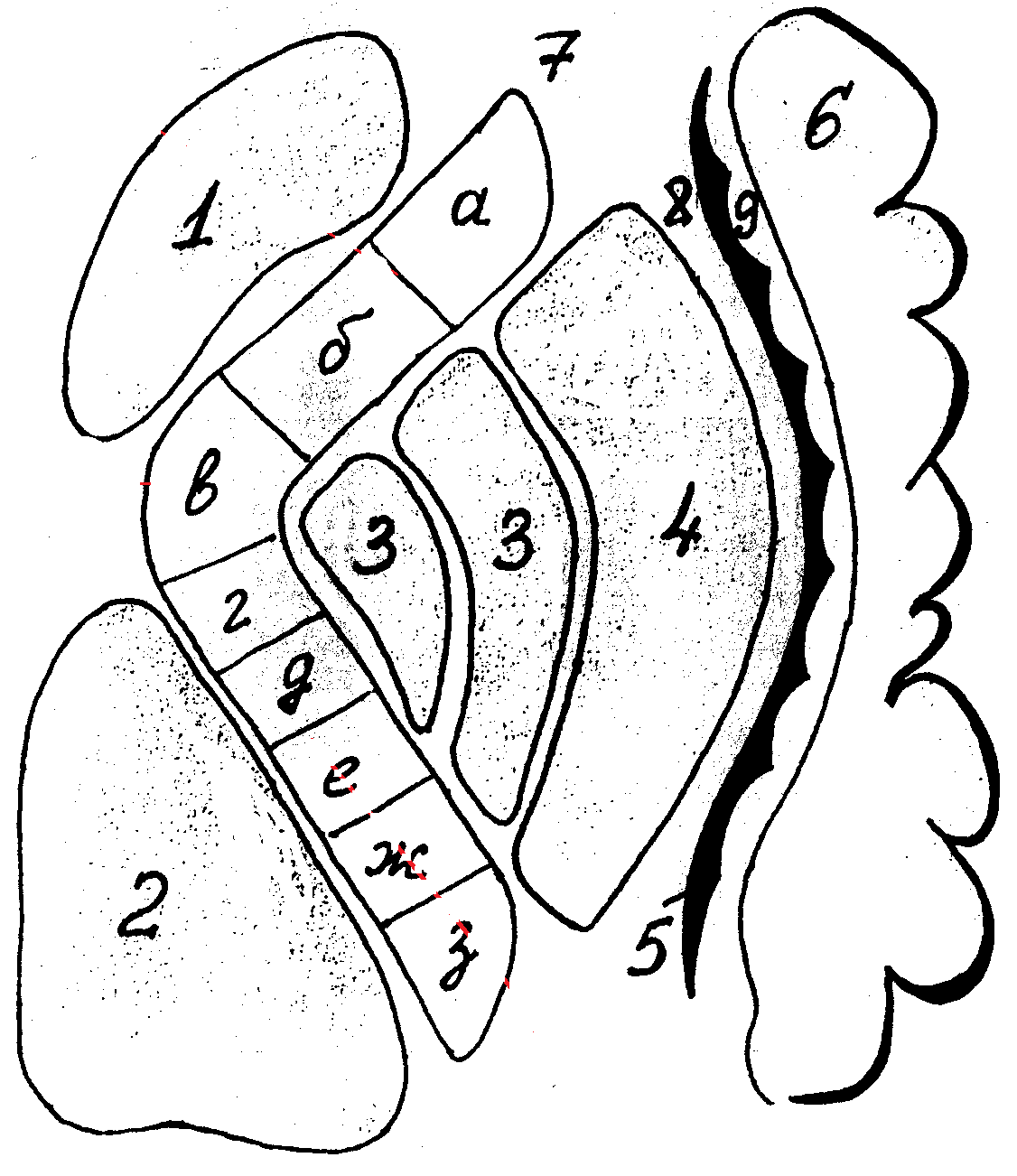 Подпишите виды волокон белого вещества конечного мозга: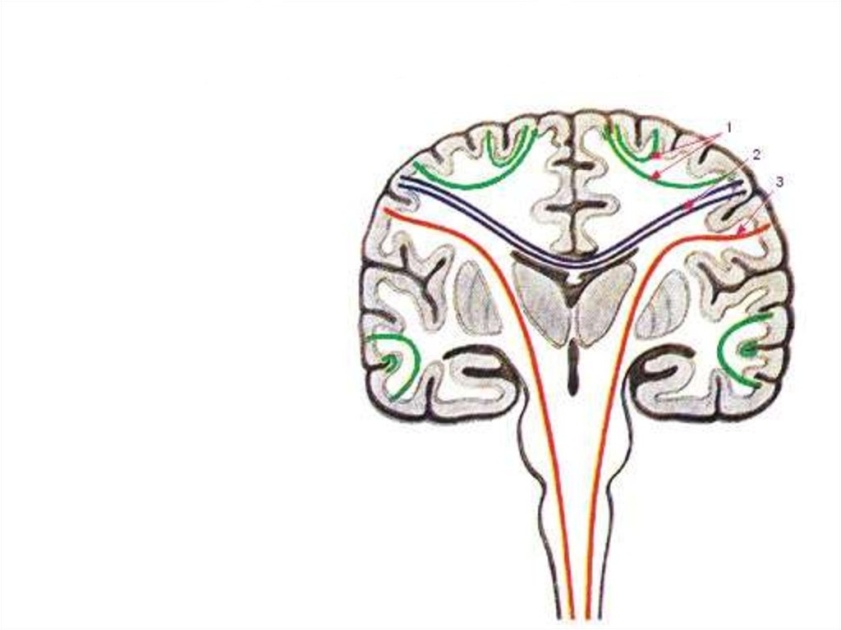 